NOME: _________________________________________________________________IDADE: ________DATA: _____/_____/_______CULTINHOTEMA: “A LUZ DIVINA GUIA OS QUE SÃO DE JESUS”QUEM É A LUZ DIVINA?COM AJUDA DE SEUS PAIS OU RESPONSÁVEIS, RECORTE E COLE SOMENTE AS PALAVRAS QUE REPRESENTAM A LUZ DE CRISTO NAS LÂMPADAS ABAIXO E DEPOIS FAÇA UM COLORIDO BEM BONITO.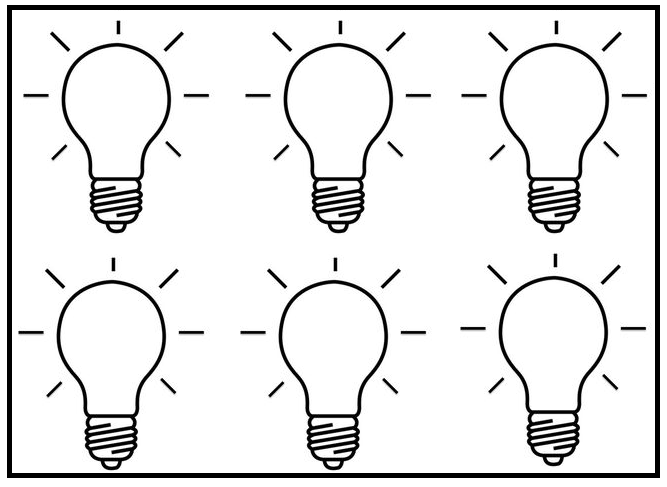 “ O POVO QUE ESTAVA ASSENTADO EM TREVAS VIU UMA GRANDE LUZ; E AOS QUE ESTAVAM ASSENTADOS NA REGIÃO E SOMBRA DA MORTE A LUZ RAIOU. ” MATEUS 4:16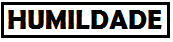 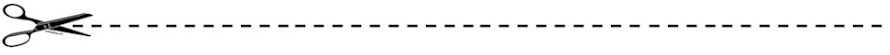 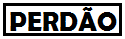 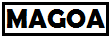 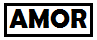 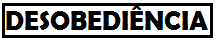 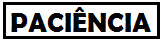 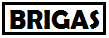 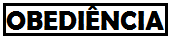 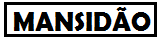 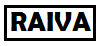 